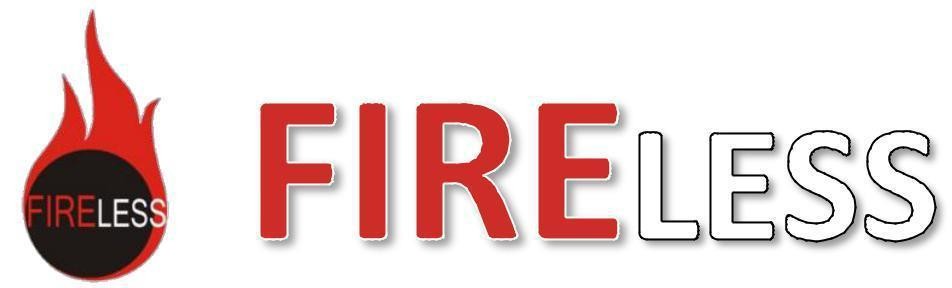   nélküli tűzjelző eszközök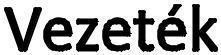 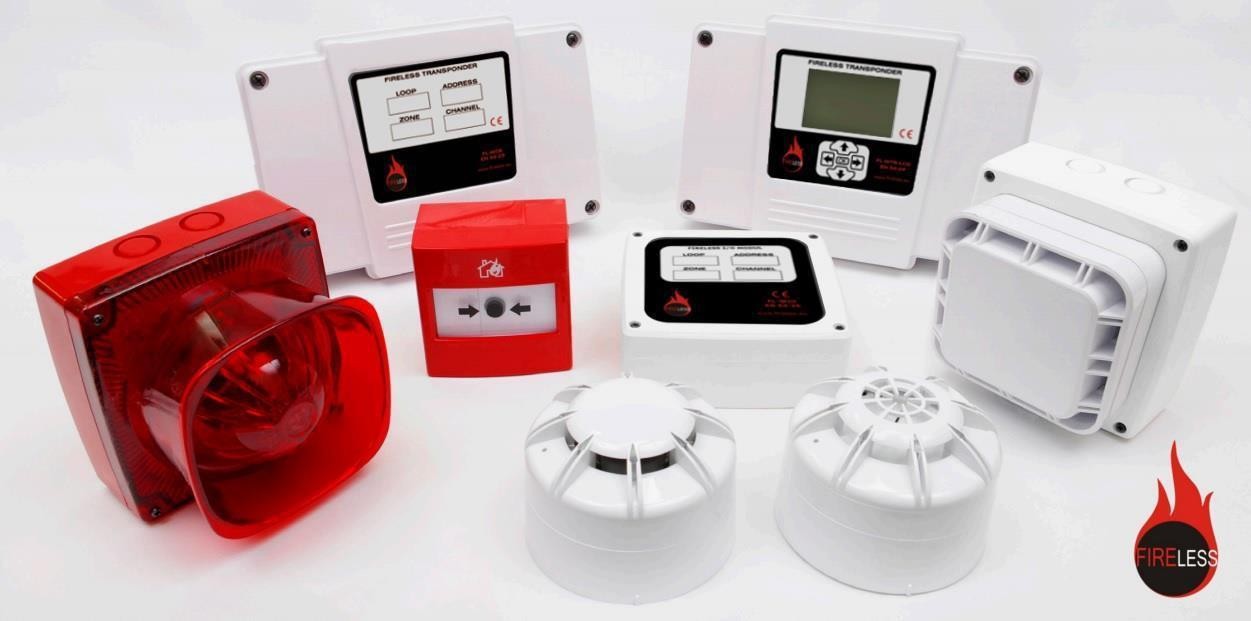 ÁrlistaÉrvényes 2022.01.02-től visszavonásig. Az árak az áfát nem tartalmazzák.1123-LCD-         WTR-LCD           Transzponder LCD kijelzővelADDR               ADDR                               címzett1123-BL-              WTR ADDR                ADDRTranszponder(LCD nélkül)címzett79 000 Ft1123-LCD-         WTR-LCD FULL                 FULLTranszponder LCD kijelzővel           119 000 Ft1123-BL-             WTR                          Transzponder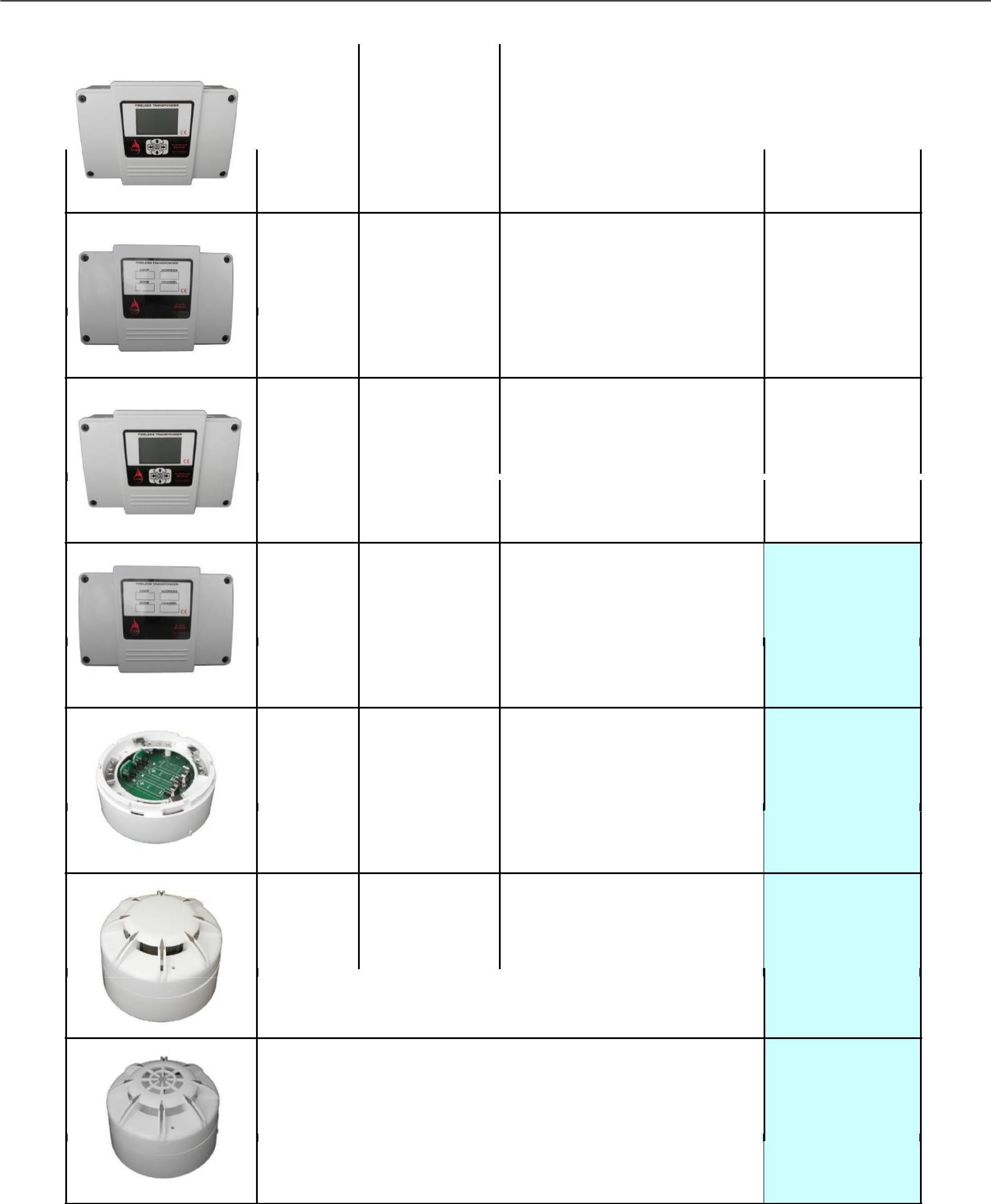 FULL                FULL                           (LCD nélkül)1121                WDBVezetéknélküli érzékelőaljzat1121-O             WDB-Ovezeték nélküli aljzat + optikai érzékelő1121-HR          WDB-HRvezeték nélküli aljzat +hősebesség érzékelő1121-HF            WDB-HFvezeték nélküli aljzat +hőmaximum érzékelő1121-OH           WDB-OHvezeték nélküli aljzat + optikai és hő érzékelő1121-RSSI             RSSI                         Térerősség mérő                        99 000 Ft1122               WMC                  Vezetéknélküli kézi jeladó                39 900 Ft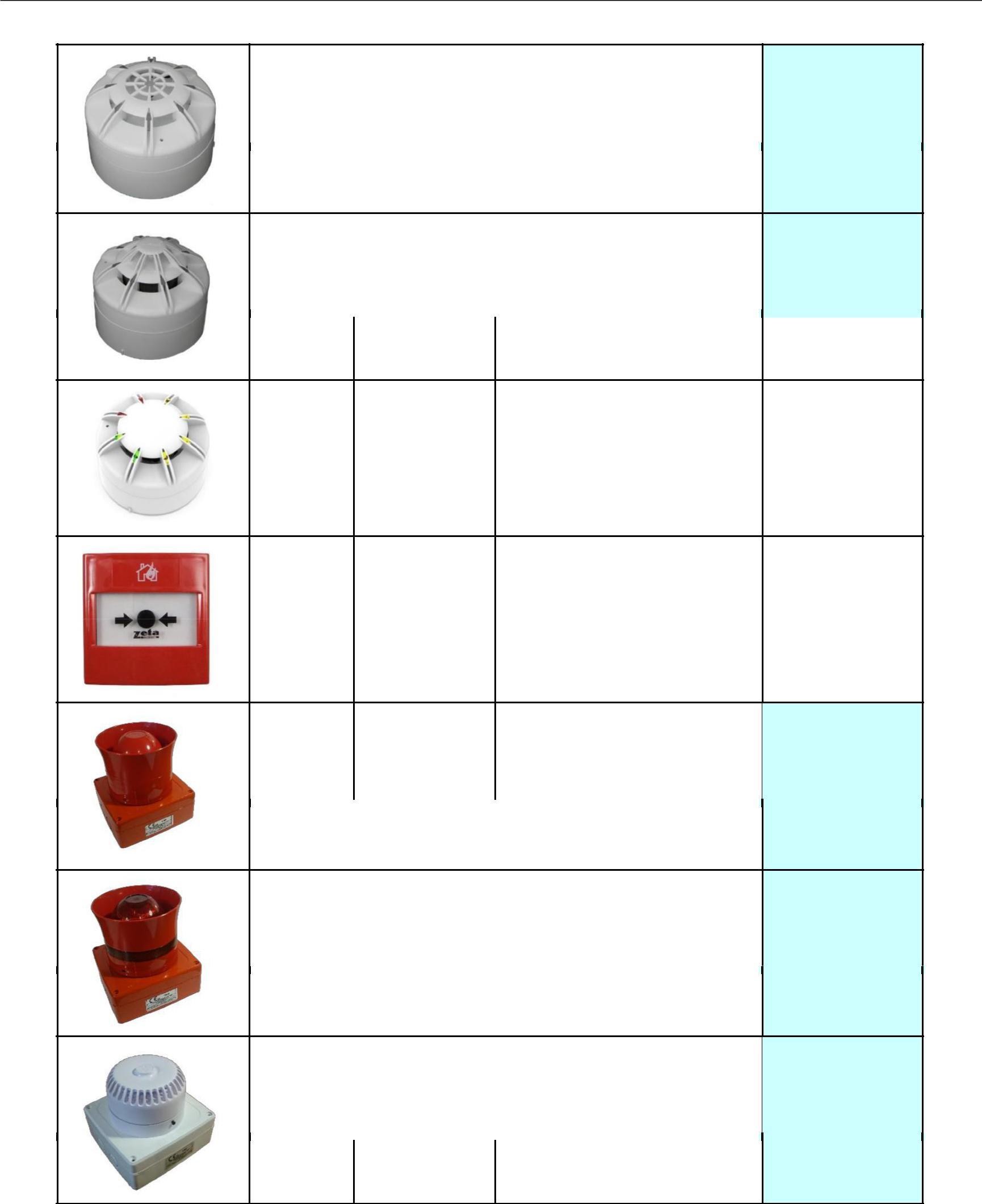 1124-S-R            WSO-RVezetéknélküli szirénapiros1124-SF-R             WSFVezetéknélküli sziréna és villogó1124-S-W           WSO-WVezetéknélküli szirénafehér                                    99 000 Ft1124-IO-R             WIO-RVezetéknélküli I/O modulpiros89 000 Ft01124-IO-W            WIO-WVezetéknélküli I/O modul fehér69 900 Ft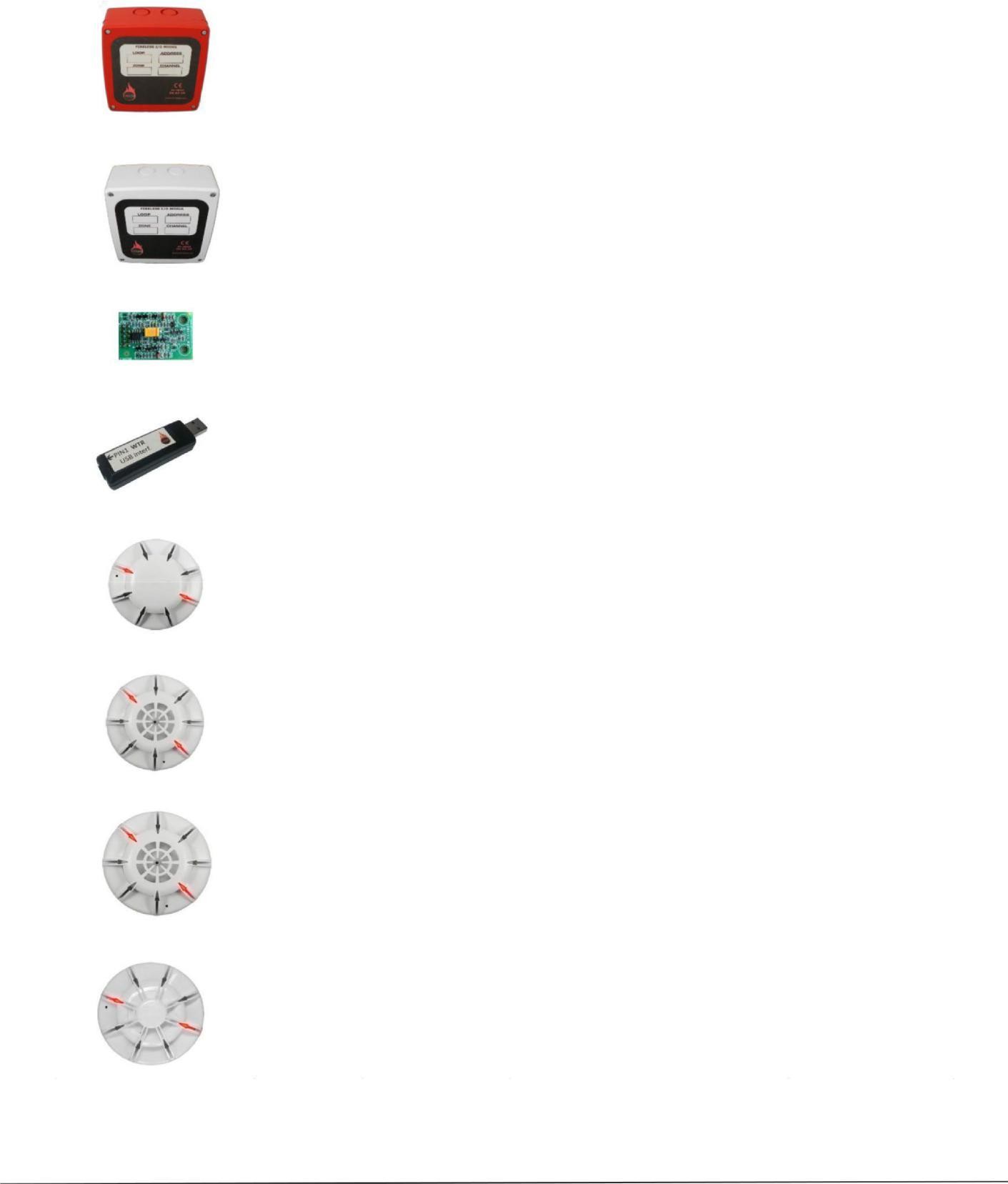 1281-IZ-PCB          WTR-IZ          Transzponder loop izolátor                         4 900 Ft1365-WUSB        WTR-USB       Transzponder USB interfész                    29 800 Ft12-020                PF-OP          optikai érzékelő                                            7 100 Ft12-021               PF-A2R          hősebesség érzékelő                                   6 300 Ft12-022               PF-A2S         hűmaximum érzékelő                                  6 300 Ft12-023               PF-OPH         Kombinált érzékelő                                      8 700 Ft